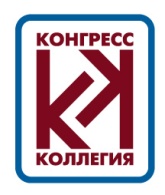 Бизнес-сообщество «Конгресс-коллегия»«Конгресс-коллегия» — это бизнес-сообщество, организованное по клубному принципу и объединяющее в своих рядах представителей делового мира для реализации индивидуальных и коллегиальных коммерческих и общественно-значимых задач.Деятельность «Конгресс-коллегии» осуществляется путем реализации тематических программ и совместных проектов, организации мероприятий и развития информационно-коммуникационной среды, продвижения коммерческих интересов коллег.Среди основных программ сообщества можно назвать следующие: «Экономика и коммерческие интересы», «Бизнес и власть», «Личность и общество», «Качество жизни». Наиболее востребованными со стороны членов сообщества и приглашаемых гостей являются мероприятия, организованные в формате пленарных заседаний по актуальным экономическим, политическим, некоммерческим и гуманитарным темам, а также брифинги и неформальные встречи с представителями политической, общественной и деловой элиты. В числе проведенных мероприятий можно выделить: «Кризис умер. Да здравствует кризис!», «Состояние современного фондового рынка», «Создание и использование успешного бренда», «Директивный и альтернативный менеджмент», «Коммуникационные технологии», «Экономика должна быть!..»,  «Партнерство бизнеса и власти»,  «Московский политический Олимп»,  «Венчур, старт-ап», «Юридические проблемы российского бизнеса»,  «Инновации и бизнес», «Международные стандарты “цивилизованного” бизнеса и российская действительность», «Тенденции развития финансового рынка»,«О частно-государственном партнерстве, инвестиционном климате и государственной поддержке предпринимательства»,«Управление бизнесом в кризисных ситуациях».В промежутках между основными мероприятиями ведется постоянная деятельность для более эффективной реализации бизнес-интересов членов сообщества. Члены «Конгресс-коллегии» привлекаются к коллегиальному участию в совместных проектах. В рамках Коллегий по отдельным направлениям деятельности (безопасность и защита бизнеса; информационно-коммуникационные технологии; взаимодействие с властными структурами и регионами РФ; инвестиционная деятельность; вопросы самоидентификации и взаимодействия с обществом; качество жизни и потребительский рынок; консалтинг, финансовая деятельность, международное сотрудничество) ведется постоянная работа по реализации профессиональных услуг как внутри сообщества, так и «во внешней среде».Объединенный коммерческий, организационный, лоббистский и интеллектуальный потенциал сообщества позволяет коллегиально и эффективно решать многие индивидуальные задачи членов «Конгресс-коллегии» и наших партнеров, в том числе с помощью првлечения административного ресурса.«Конгресс-коллегия» активно сотрудничает с другими деловыми сообществами, властными структурамии общественными организациями. Аудитория «Конгресс-коллегии» постоянно расширяется за счет приглашаемых на ее мероприятия гостей, а также других персоналий, участвующих в продвижении коллегиальных проектов и имеющих совместные коммерческие и гражданские интересы.Подробнее с деятельностью «Конгресс-коллегии» можно ознакомиться на ее сайтах (www.con-col.com,www.конгресс-коллегия.рф) и в социальной сети Facebook http://www.facebook.com/KongressKollegia